                                         PROGRAMME                                                         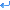 